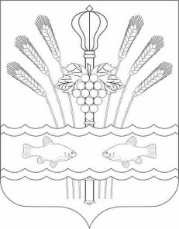 РОССИЙСКАЯ ФЕДЕРАЦИЯРОСТОВСКАЯ ОБЛАСТЬМУНИЦИПАЛЬНОЕ ОБРАЗОВАНИЕ«КОНСТАНТИНОВСКОЕ ГОРОДСКОЕ ПОСЕЛЕНИЕ»АДМИНИСТРАЦИЯ КОНСТАНТИНОВСКОГО ГОРОДСКОГО ПОСЕЛЕНИЯПОСТАНОВЛЕНИЕО внесении изменений в постановление Администрации Константиновского городского поселения от 30.12.2020 № 825 «Об утверждении Единой комиссии по осуществлению закупок товаров, работ, услуг для обеспечения нужд Администрации Константиновского городского поселения»В целях приведения нормативных правовых актов Администрации Константиновского городского поселения в соответствие со статьёй 39 Федерального закона № 44-ФЗ от 05.04.2013 г. «О контрактной системе в сфере закупок товаров, работ, услуг для государственных и муниципальных нужд», а также с целью обеспечения эффективного размещения закупок товаров, работ, услуг для обеспечения муниципальных нужд, Администрации Константиновского городского поселения постановляет:В приложение № 2 к постановлению Администрации Константиновского городского поселения от 30.12.2020 № 825 «Об утверждении Единой комиссии по осуществлению закупок товаров, работ, услуг  для обеспечения нужд Администрации Константиновского городского поселения» внести следующее изменение:Пункт 18 Раздел V. «Члены Единой комиссии обязаны:» дополнить пунктом следующего содержания:« д) при осуществлении закупок принимать меры по предотвращению и урегулированию конфликта интересов в соответствии с Федеральным законом от 25 декабря 2008 года N 273-ФЗ «О противодействии коррупции», в том числе с учетом информации, предоставленной заказчику в соответствии с частью 23 статьи 34 Федерального закона № 44-ФЗ от 05.04.2013г.»2. Настоящее постановление вступает в силу с момента его официального обнародования в информационном бюллетене «Константиновское городское поселение», подлежит размещению на официальном сайте Администрации Константиновского городского поселения и распространяется на правоотношения, возникшие с 01.07.2022 года.3. Контроль за исполнением настоящего постановления оставляю за собой.Глава АдминистрацииКонстантиновского городского поселения	    А.А. Казаковот 23.09.2022    г. Константиновск    г. Константиновск№ 78.13/897-П